Практическая работа № 8 Изучение характеристик ПКЦель работы: научиться знакомиться со свойствами компьютера.Содержание работы. Основные понятия.Основные характеристики компьютера – это тактовая частота процес- сора и размер оперативной памятиОсновными характеристиками процессора являются тактовая частота и разрядность. Режим работы микропроцессора задается микросхемой, которая называется генератором тактовой частоты. На выполнение процессором каждой операции отводится определенное количество тактов. Тактовая частота измеря- ется в мегагерцах — МГц. Современные модели микропроцессоров работают с тактовыми частотами в несколько гигагерц. Следующая характеристика — раз- рядность процессора. Разрядностью называют максимальную длину двоичного кода, который может обрабатываться или передаваться процессором целиком. Наиболее высокопроизводительные машины имеют процессоры с разрядно- стью 64 бита.Объем оперативной памяти влияет на производительность компьютера. Современные программы требуют оперативной памяти объемом в десятки и сотни мегабайтов.Устройства внешней памяти — это накопители на магнитных и оптиче- ских дисках. Встроенные в системном блоке магнитные диски называются же- сткими дисками, или винчестерами. Это очень важная часть компьютера, по- скольку именно здесь хранятся все необходимые для работы компьютера про- граммы.Видеокарта (известна также как графическая плата, графический ускори- тель, графическая карта, видеоадаптер) — устройство, преобразующее изображе- ние, находящееся в памяти компьютера, в видеосигнал для монитора. Современ- ные видеокарты не ограничиваются простым выводом изображения, они имеют встроенный графический микропроцессор, который может производить дополни- тельную обработку, разгружая от этих задач центральный процессор компьютера.ЗаданиеПознакомится со свойствами вашего компьютераОпределить размер жесткого диска, объем занятой и свободной диско- вой памятиОпределить размер видеопамятиИсходные данные:Персональный компьютерРешение:Для знакомства со свойствами компьютера:Вызвать контекстное меню для объекта Мой компьютер;Выбрать пункт Свойства;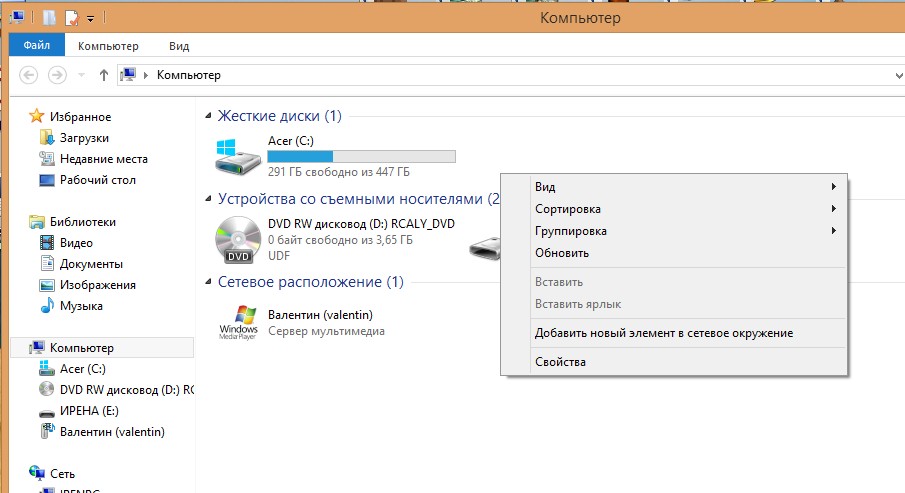 На вкладке Общие прочитать тип процессора, определить характе- ристики процессора и оперативной памяти, тип используемой операционной системы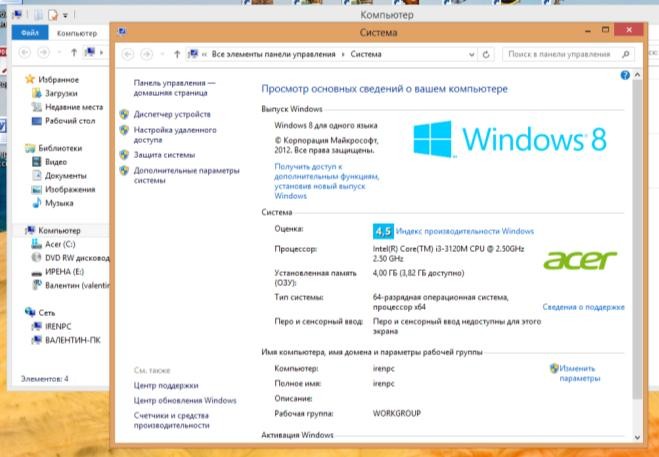 Закрыть окноДля определения размера жесткого диска, объем занятой и свободной диско- вой памятиОткрыть объект Мой компьютер (выполнить двойной щелчок левой кнопкой мыши)Открыть контекстное меню диска С;Выбрать пункт СвойстваИзучить информацию в открывшемся окне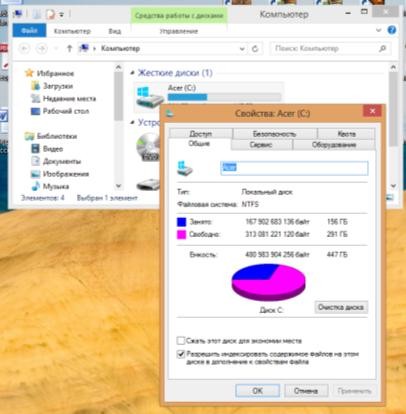 Закрыть окно Свойства (С) и Мой компьютерБольшинство параметров видеопамяти можно узнать в панели управ- ления устройством. Для этогонажмите правую клавишу мыши на рабочем столевыберите «Панель управления видеокартызайдите в пункт «Справка» в верхней панелинажмите на ссылку «Информация о системе».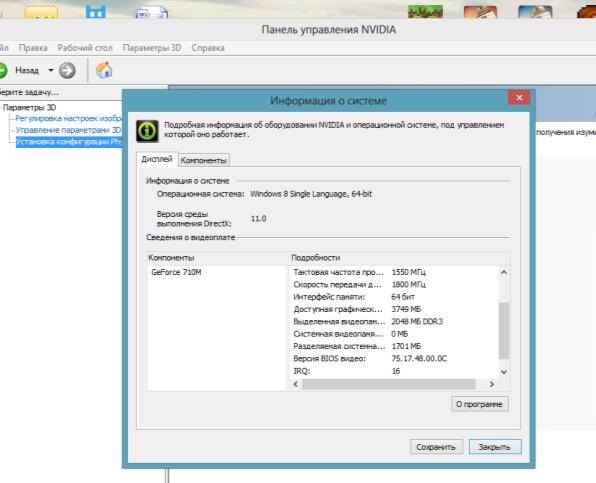 Заполните таблицу:Таблица 2 Конфигурация компьютераВыполните: Пуск/ Мой компьютер/ Свойства системы; в открывшемся диалоговом окнеоткройте вкладку Оборудование, активизируйте кнопку Диспетчер устройств.В открывшемся диалоговом окне Диспетчер устройств выберите информацию для заполнения табл. 1.Имя компьютераПроцессорЧастотаРазрядностьОбъем оперативной памятиОбъем жесткого дискаСвободно памятиВидеопамятьОбъем видеопамяти№ п.пНазвание устройства ПЭВММодель устройства